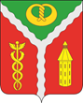 АДМИНИСТРАЦИЯ ГОРОДСКОГО ПОСЕЛЕНИЯ ГОРОД КАЛАЧКАЛАЧЕЕВСКОГО МУНИЦИПАЛЬНОГО РАЙОНАВОРОНЕЖСКОЙ ОБЛАСТИП О С Т А Н О В Л Е Н И Еот «22» декабря 2022 года	№ 567г. КалачО включении сведений о месте (площадке) накопления твердых коммунальных отходов в реестрВ соответствии с ч. 2 ст. 8 Федерального закона от 24.06.1998 г. № 89-ФЗ «Об отходах производства и потребления», заключением территориального отдела Управления Федеральной службы по надзору в сфере защиты прав потребителей и благополучия человека по Воронежской области в Калачеевском, Воробьевском, Петропавловском районах от 29.06.2022 г. № 29, администрация городского поселения город Калач Калачеевского муниципального района Воронежской областип о с т а н о в л я е т:Включить сведения о месте (площадке) накопления твердых коммунальных отходов, принадлежащем городскому поселению город Калач, расположенном по адресу: Воронежская область, г. Калач, ул. Ломоносова, д. 10 в реестр мест (площадок) накопления твёрдых коммунальных отходов на территории городского поселения город Калач.Внести соответствующие изменения в реестре мест (площадок) накопления твердых коммунальных отходов.Контроль за выполнением настоящего постановления оставляю за собой.Заместитель главы администрации городского поселения город КалачИ.С. Крамарева